 Községi Önkormányzat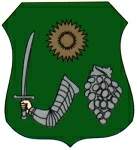                                  p o l g á r m e s t e r é t ő l   4241 Bocskaikert, Poroszlay u. 20.        : 583-453;  fax: 583-451   e-mail: polgarmester@bocskaikert.hu__________________________________________________________________________________________MEGHÍVÓBocskaikert Községi Önkormányzat Képviselő-testületének 2018. május 31-én, csütörtökön 900 órai kezdettel Polgármesteri Hivatal tanácstermében tartandó üléséreNapirendi pontok:Jelentés a lejárt határidejű határozatok és az átruházott hatáskörben hozott döntések végrehajtásáról Előadó: Szőllős Sándor polgármesterElőterjesztés a Bocskaikert Községi Önkormányzat 2017. évi zárszámadásáról. Előadó: Szőllős Sándor polgármesterElőterjesztés a Bocskaikert Községi Önkormányzat 2018. évi költségvetési rendelet módosítására.Előadó: Szőllős Sándor polgármesterElőterjesztés Orvosi ügyelet feladat átadási szerződés megtárgyalásáraElőadó: Szőllős Sándor polgármesterElőterjesztés Bocskaikert Községi Önkormányzat gyermekjóléti és gyermekvédelmi feladatainak ellátásáról.Előadó: Szőllős Sándor polgármesterElőterjesztés Bocskaikerti Humánszolgáltató Központ 2017. évi beszámolójáról.Előadó: Szőllős Sándor polgármesterBeszámoló a Bocskaikerti Polgármesteri Hivatal 2017. évi munkájáról.Előadó: Szőllős Sándor polgármesterBeszámoló Bocskaikert község 2017. évi közművelődési tevékenységéről, valamint előterjesztés a 2018. évi közművelődési koncepciójának jóváhagyására.Előadó: Szőllős Sándor polgármesterBeszámoló a Könyvtári, információs és közösségi hely 2017. évi munkájáról.Előadó: Szőllős Sándor polgármesterBocskaikert Községi Önkormányzat bűnmegelőzési koncepciójának megtárgyalásaElőadó: Szőllős Sándor polgármesterElőterjesztés BOCSKAIKERT önállóvá válásának 25. évfordulója alkalmából „MIÉRT SZERETEM BOCSKAIKERTET” és a „Tedd szebbé, hasznosabbá kertedet” pályázat kiírásaElőadó: Szőllős Sándor polgármesterBOCSKAIKERT, Debreceni út 72. sz. alatti önkormányzati ingatlanon lévő gazdasági épület bontásához tulajdonosi hozzájárulás megadásaElőadó: Szőllős Sándor polgármesterBOCSKAIKERTI Polgármesteri Hivatal áramszünet miatti zárva tartásaElőadó: Szőllős Sándor polgármesterElőterjesztés Bushido Karate Sportegyesület támogatási kérelméreElőadó: Szőllős Sándor polgármesterPolgármesteri tájékoztatás az aktualitásokról (szóbeli előterjesztés)Előadó: Szőllős Sándor polgármesterBocskaikert, 2018. május 25.								Szőllős Sándor								  polgármester